Review QuestionsWhy do we use a programming language instead of programming in plain English (or German, Spanish, French, etc.)?What three steps are necessary to create a working computer program?One of the named components of the NXT Kit refers to the small black & white screen of the brick. Do you use LCD, Lcd, or either one to refer to that component? Why?What are the exact names for at least three components of the NXT Kit that can be addressed by name?For the Sound component, name at least three functions that are supported by that component.What does the following working program do (be as precise as possible):public class MysteryProgram{   public static void main(String args[])   {      LCD.drawString(“What’s up?”, 0, 0);      Sound.beep();      Sound.pause(2000);      Sound.buzz();      LCD.drawString(“Good bye”, 0, 1);   }}What is the name of the above program?The program below contains many mistakes, as you can see from the warning sides on the left side. Explain each mistake ad state how to fix it. Note: there are 6 (six) mistakes – find 5 of them (or list them all for extra points).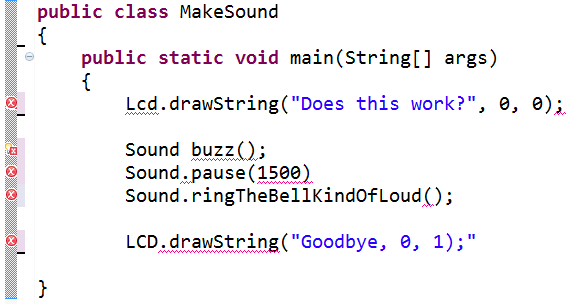 Create a complete, working program to play a single note, display “thanks” on its screen, then quit.Bonus question: You should find at least 4 different sensors in your NXT Kit. Two are passive sensors, two are active sensors. Which ones are active, which ones passive?